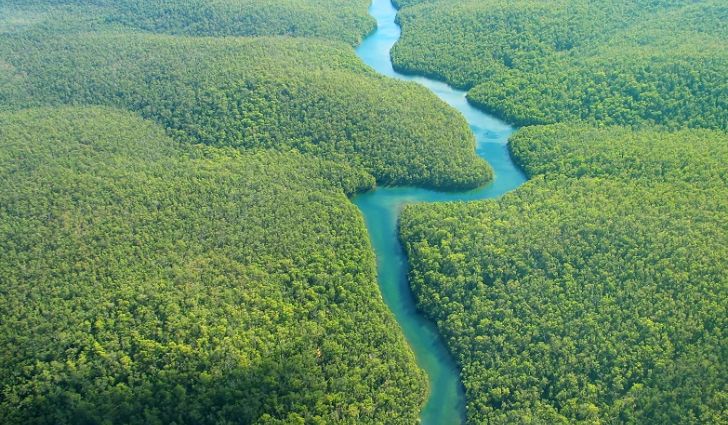 English:Boy 87 by Eli Fountain – writing for different purposes including: writing to entertain (including poetry), writing to inform, writing to persuade and writing to discuss.SPAG – use dialogue; use hyphens to avoid ambiguity; use passive voice; use a wide range of adjectives and adjectival phrases, adverbs, adverbials and prepositional phrases to add description and elaboration to writing.Reading – using all Reading Gem skills.Maths:Year 5 children will learn:Decimals;Properties of shape.Year 6 children will learn:Statistics;Properties of shape.Geography:RainforestsChildren will learn to:identify and locate the world’s rainforests explaining why they are found in these locations; compare an area in the Amazon rainforest with our local area;describe and understand key aspects of physical geography, including: climate zones, biomes and vegetation belts, mountains and the water cycle;explain why water is such a valuable commodity;use maps, globes, atlases and digital mapping to locate rainforests and describe features; locate and name the main countries in South America.PSHCE:Growing UpChildren will learn to:explain how to look after their bodies during puberty;name some ways to cope with new or difficult emotions;describe some of the ways in which the media fuels the notion of a perfect body;describe the different types of loving relationships that exist;use a range of key vocabulary when discussing differences in sex, gender identity and sexual orientation.Art & Design:CollageChildren will learn to:sketch their original ideas, noting the different techniques they will use;predict the effect that different printing techniques will have;express mood and emotion through their collage;develop their original ideas further through sketching and digital forms of media;use key vocabulary to demonstrate knowledge and understanding- texture, shape, form, pattern, structure.Science:Animals including humansChildren will learn to:order the stages of human development;demonstrate understanding of how babies grow in height;explain the main changes that take place in old age;name the six stages of human development;give reasons why changes happen during puberty.R.E:This half term we will be learning: What do Christians believe about the old and new covenants?Computing:Scratch – Animated storiesChildren will learn to:animate characters with movement and speech in a story scene;create a sequence of story scenes with added audio;structure and sequence the animation of characters in each scene;use the repeat command to create animation effect;make a character visible or invisible at the correct times. Music:Where can we get inspiration for our music?Children will learn to:recognise what might inspire them to write music and what inspired the great composers;use music to describe a place, mood or person;describe how a change in tempo affects the ‘feel’ of music;describe how chords, melodies and bass lines all fit together;compose their own piece of music.French:That’s TastyChildren will learn to:take part in a role play using food vocabulary;write words and phrases from memory;use the correct masculine or feminine form for ‘some’.